ФИОФакультет, группаНазвание работыФото1Каменева Юлия Владимировна201стомЖить-значит бороться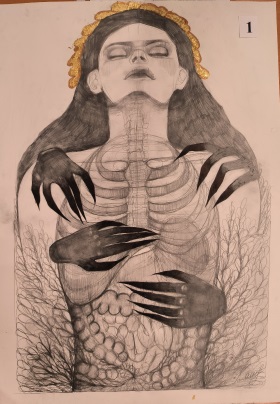 2Данжеева Надежда ИгоревнаГизей Софья Александровна211стом209 стом-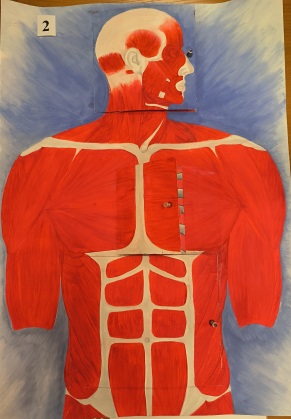 3Латкова Арина Михайловна217 лечВнутренний мир человека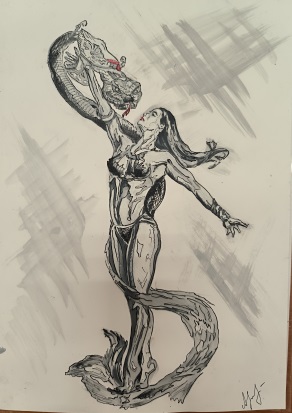 4Наливайко Алина Дмитриевна206педСын Ириды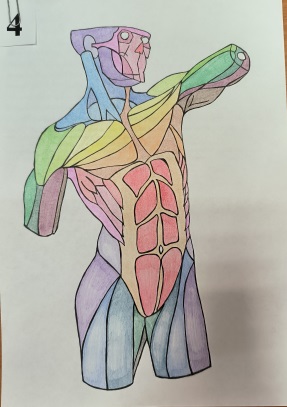 5Селезнёва Софья Дмитриевна230 лечКостная и мышечная части черепа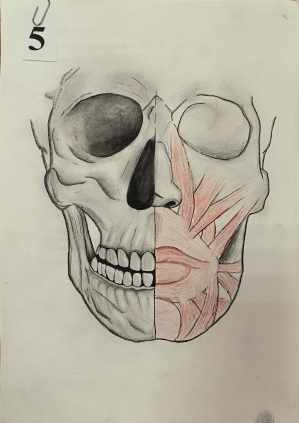 6Папахчян Анна Артуровна211 стомНапоминание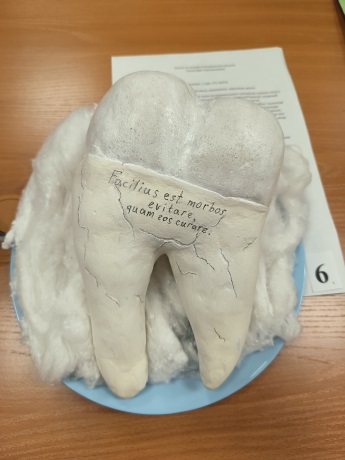 7Белоногова Екатерина Алексеевна122лечРеинкарнация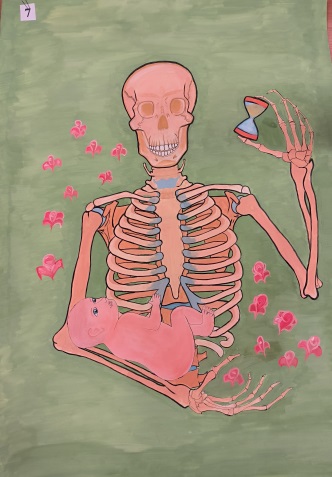 8Красноусова Анастасия Павловна123лечГрация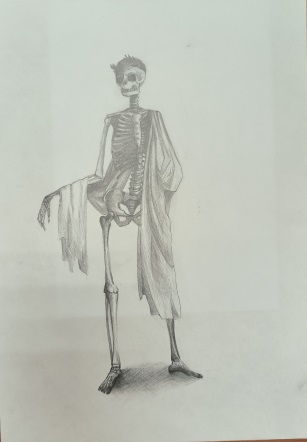 9Блинникова Александра Борисовна206педОсновы анатомии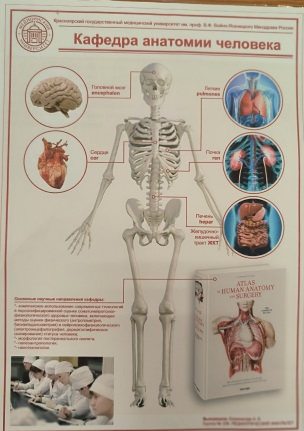 10Веселова Руслана Олеговна104стомТлен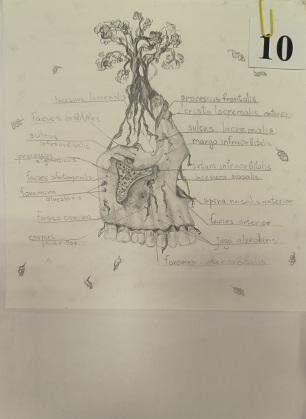 11Фазылова Алина Ренатовна109стом-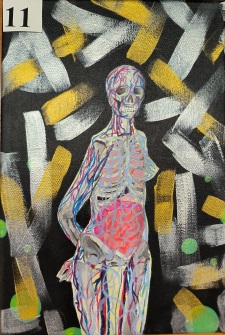 12Климович Екатерина Михайловна202лечCarde diem (Лови момент)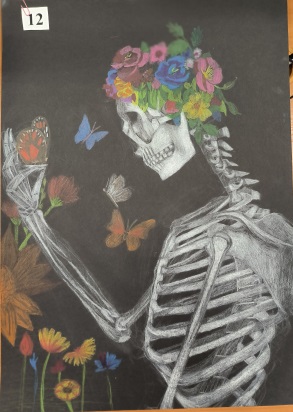 13Казанцева Виктория Павловна236лечВнутренняя красота-основа внешней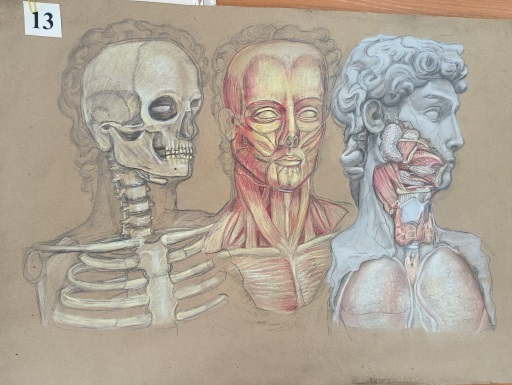 14Куулар Лилия 215лечКровеносная система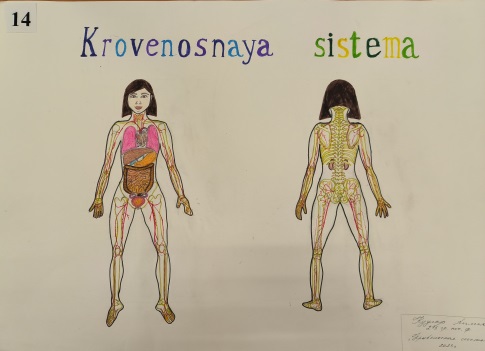 15Делгер Диана Шолбановна 125ЛечМы такие разные, но такие одинаковые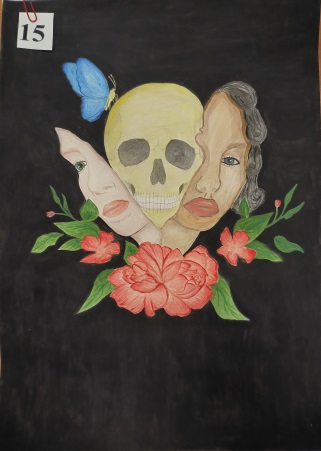 16Зверева Алина Павловна201СтомПризвание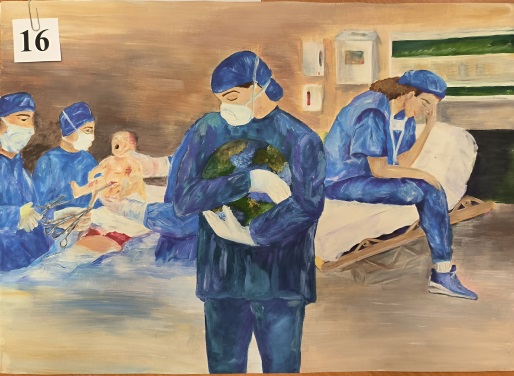 17Морковкина Ангелина Андреевна125лечНить жизни. Скрытые связи в единой системе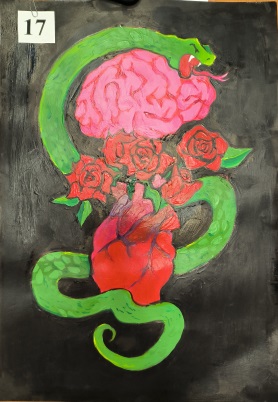 18Белая Дарья Владиславовна230лечНовое рождение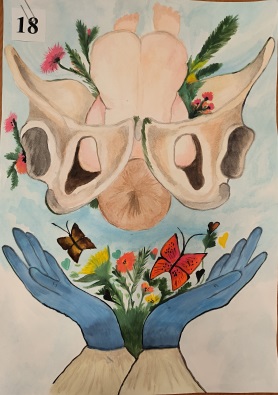 19Клепча Маргарита Алексеевна230лечАнгел внутри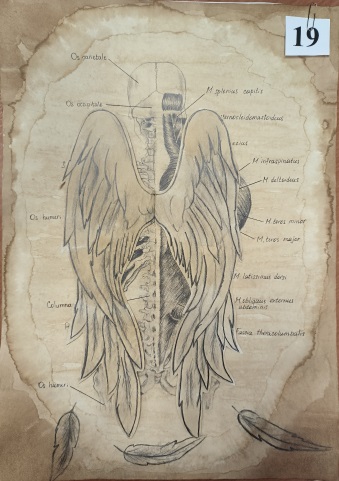 20Карвась Анастасия Александровна207СтомЗубная фея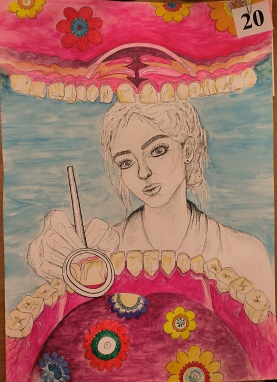 21Савченко Кристина Сергеевна229ЛечГармония человеческого тела  в отражении трех систем организма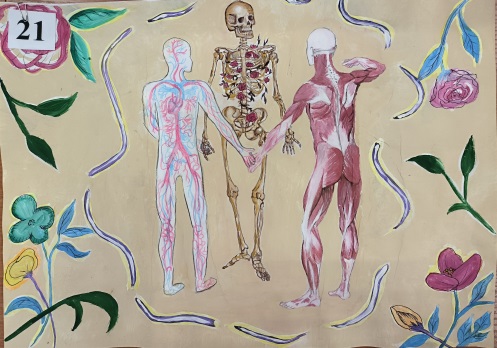 22Шепырева Алена Николаевна 230ЛечВ самое сердце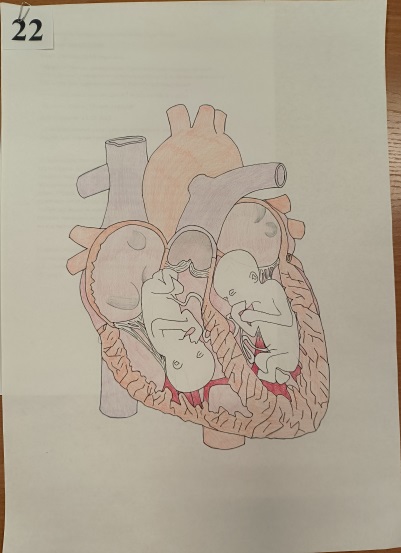 23Карпов Максим Сергеевич212лечРассвет сил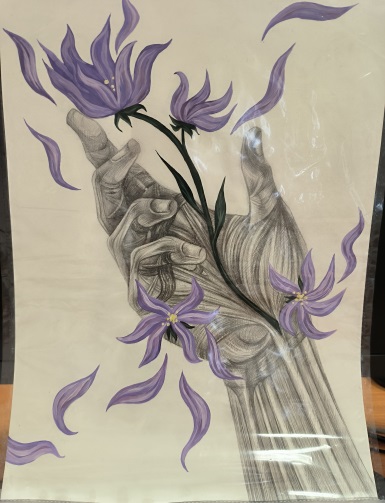 24Поларшинова Екатерина Викторовна104стомЗа человеком стоит весь мир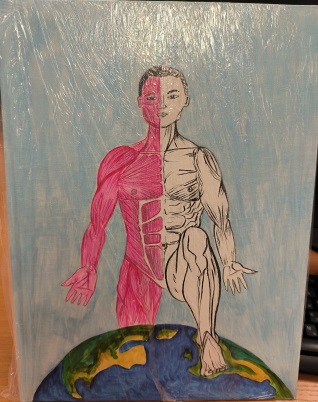 25Семенова Любовь Андреевна230лечСердце и цветы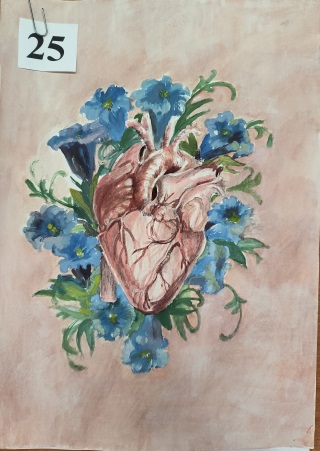 26Ершова Анастасия Евгеньевна223лечСветлый ум тянется к знаниям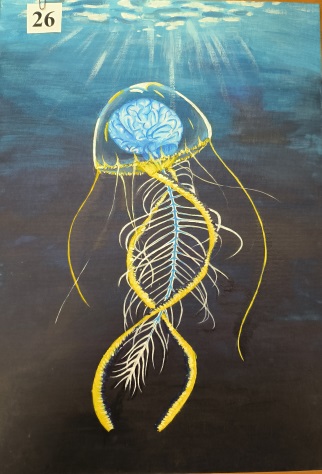 27Дорохина Диана Вячеславовна101ЛечСледуй за свои сердцем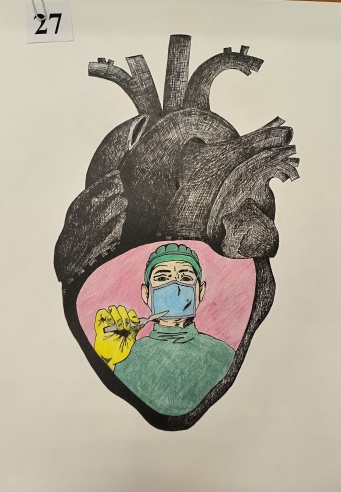 28Хиревич Константин Тимофеевич234лечВоля 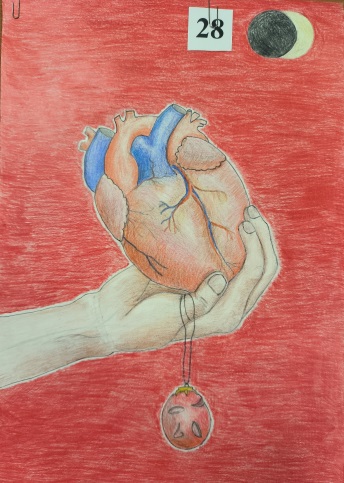 29Ганиева Арзу Мушфиг кызы202мкСкрытая красота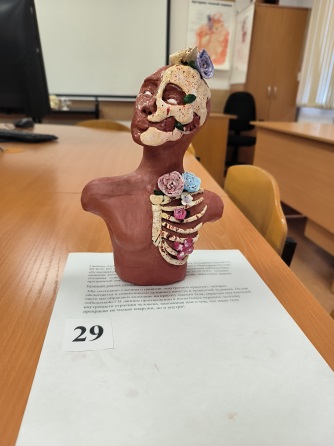 